ＦＡＸ番号：０９９－２８６－５５３７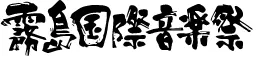 県民ふれあいコンサートin県庁事前申込書【〆切：令和４年７月１日（金）】※太枠部分は必須項目です。※＊部分は，同時に複数名を申し込む場合のみ記入してください。※申込多数の場合は，抽選の上，当選者のみ郵送でお知らせします。【お問合せ先】　鹿児島県文化振興課文化企画係（担当：本田・永盛）　TEL:099-286-2537　FAX:099-286-5537（ふりがな）氏   名（ふりがな）氏   名住   所住   所〒　　   -電話番号電話番号（　　）　　-FAX番号FAX番号（　　）　　-同行者1*（ふりがな）氏 名